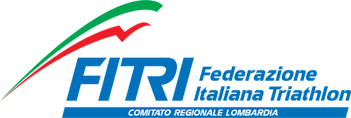 VERBALE DI RIUNIONE DEL GIORNO 22 luglio 2020Il giorno 22 luglio 2020 alle ore 21.00 si è riunito sulla piattaforma Zoom il Consiglio Regionale Triathlon  Lombardia per discutere il seguente Ordine del Giorno:1- Resoconto del Presidente delle attività durante il lock down della Lombardia2- Resoconto del Presidente delle attività di ripresa della Lombardia 3- Delibera per Contributi a sostegno di gare ed allenamenti collettivi4- Varie ed eventualiRisultano presenti:Mauro Garavaglia			 PresidenteMaurizio De Ponti			ConsigliereFrancesco Vitale     		          Consigliere Alessandro Magni	                 Consigliere Massimo Caprotti			Consigliere tecnicoLorenza Bernardi                             RgtNice Bini                                       Commissione gare e settore giovaniStefania Garampelli		          Segretaria ComitatoRisultano assenti:Fabrizio Minarini                               ConsigliereVerificato il raggiungimento della maggioranza si approva il verbale precedente e si affronta:Punto 1 OdG Durante il periodo del Covid il Comitato è stato molto presente, attivo e propositivo sia sui social che attraverso le piattaforme. non sono mancate anche dirette sul web. Ciò ha permesso di mantenere il gruppo (comitato, società ed atleti) coeso. Far sentire la nostra presenza in maniera costante ha permesso di adeguare le proposte in virtù delle indicazioni provenienti dalle società e dai tecnici.La Lombardia ha fatto gruppo e ha lavorato in comune accordo con il settore: .- Incontro su Zoom con i tecnici delle società per sondare il terreno su come i loro ragazzi stavano vivendo la situazione durante il Covid ( vedi relazione del 27 aprile 2020)   -      Essendo  emerse alcune problematiche fra i ragazzi, su richiesta delle società si è organizzato su Zoom un incontro di supporto con la psicologa  -      Sono stati organizzate due tappe di Super Challenge per i giovani e giovanissimi con lo scopo di farli incontrare ed dare uno stimolo a rimettersi in gioco (vedi relazione del 24 giugno)-      Su Zoom si è svolto un incontro con i Presidenti delle Società ed organizzatori con tre ospiti importanti , Luigi Bianchi, Andrea Libanore  e Lorenza Bernardi sulla ripresa degli allenamenti e delle gare. Molta partecipazione ed entusiasmo (vedi relazione dell’8 luglio 2020)-      il gruppo whatsapp dei i tecnici delle società Lombarde, si è dimostrato molto utile: un canale preferenziale con continuo dialogo informare relativamente a tutti i dubbi e le problematiche all’interno delle societàPunto 2 OdGLa Lombardia ha voglia di ripartire. Il settore giovanile ha proposto un calendario di tre appuntamenti per la ripresa di allenamenti collettivi dei giovani: al Lago del Boscaccio (affitto struttura Euro 210), allenamento a Lodi con presenza di 50 atleti, allenamento collettivo del 707 e altre società che si sono attivate con piccole gare interne sociali. Il Comitato è stato promotore e traino per le società alla ripresa dei propri allenamenti suggerendogli il rispetto dei diversi protocolli. Ultimo appuntamento le PSN il 25 luglio a Grumello. Il Friesian Team ha messo a disposizione gratuitamente il proprio impianto per ospitare qualunque società in un allenamento collettivo fino alla metà di settembre.Questo week end sarà la prova se le misure di sicurezza  e il rispetto dei protocolli possono funzionare . La prima gara sarà lo sprint di Lodi.Naturalmente il problema principale è in particolare la permanenza degli atleti prima e dopo la gara.Punto 3 OdGIl Comitato dispone attualmente di Euro 16.000,00. Il Presidente vorrebbe trovare una regola comune con parametri concordati dal consiglio per dare un sostegno economico alle società organizzatrici di gare ed allenamenti condivisi.Sono state prese in considerazione diversi aspetti e tutti i consiglieri, in un proficuo brainstorming, hanno condivido la decisione finale.L’obiettivo è di incoraggiare e dare un supporto economico alle società che si mettono in gioco ad organizzare eventi per  coinvolgere il settore giovanile. Si è deliberato i criteri e i parametri per ricevere il contributo dal Comitato Lombardia :-      la cifra messa a disposizione è di max Euro 4.000 per 4 gare e 4 allenamenti collettivi.-      Il Comitato riconosce un contributo di Euro 800 a fronte di presentazione di spese sostenute (ambulanza, cronometraggio, affitto impianto ecc) per gli organizzatori di gare.-      Il Comitato riconosce invece un contributo di Euro 200 per organizzazione di allenamenti collettivi per la loro buona volontà e l’impegno dimostrato.-      Verrà riconosciuto un solo finanziamento per ogni organizzatore.-      Scadenza di presentazione della domanda al Comitato il 1 settembre.Punto 4 OdGPer il settore giovanile, settembre sarà un mese di ripresa agonistica, il calendario, non ancora definitivo sarà impegnativo.  A causa delle elezioni potrebbero verificarsi sovrapposizioni di alcune gare.L’Assemblea si è sciolta alle ore 23.00.Il Presidente                                                            La SegretariaMauro Garavaglia                                              Stefania Garampelli